January 2018 Newsletter – Issue 25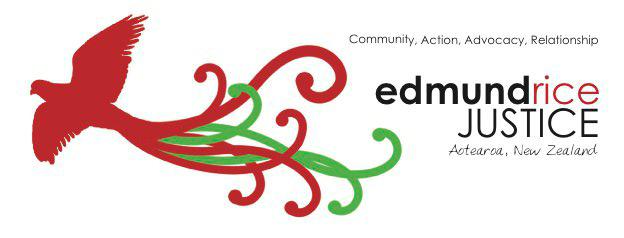  Looking Forward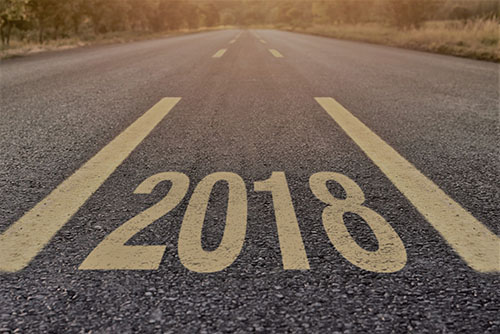 Previous Project Officers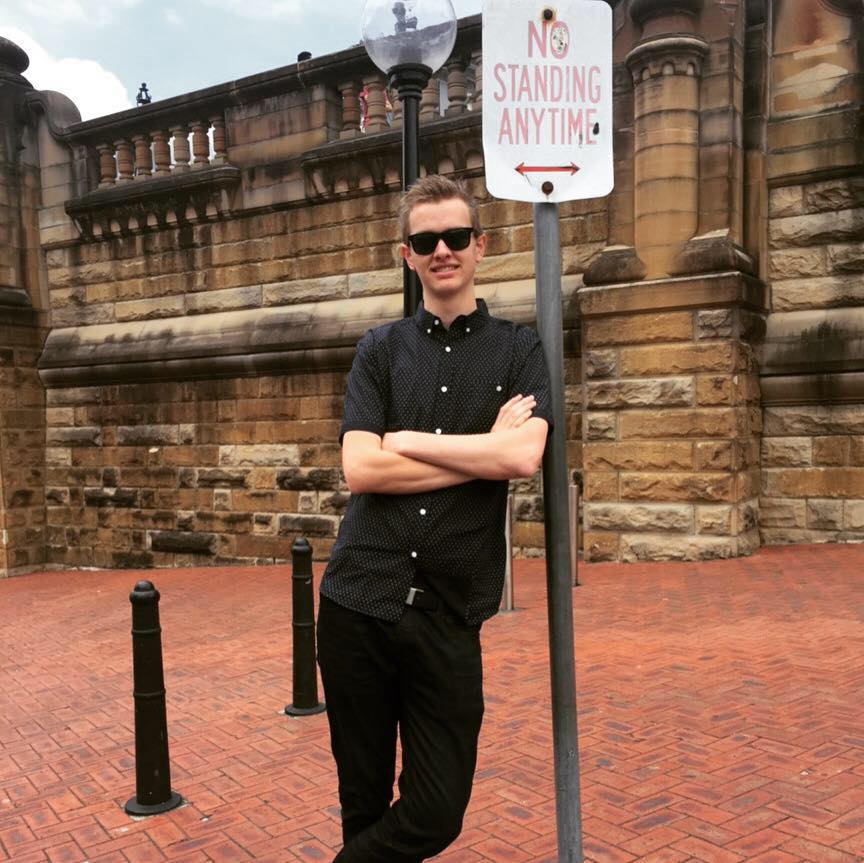 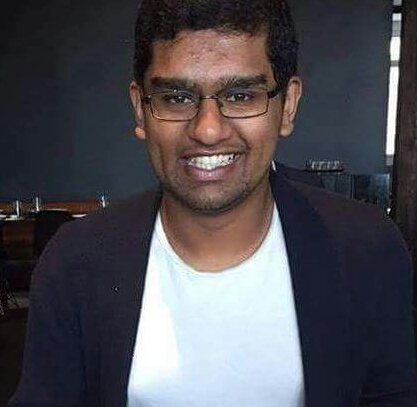 Our mailing address is:campbell@erjustice.org.nzunsubscribe from this list      update subscription preferencesIf you would like to use any part of our newsletter, please acknowledge the Edmund Rice Justice Trust.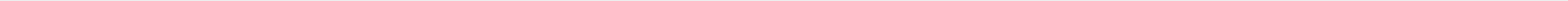 why did I get this?	unsubscribe from this list	update subscription preferencesEdmund Rice Justice Aotearoa New Zealand · 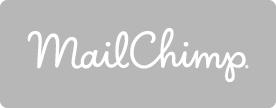 Our mailing address is:campbell@erjustice.org.nzunsubscribe from this list      update subscription preferencesIf you would like to use any part of our newsletter, please acknowledge the Edmund Rice Justice Trust.why did I get this?	unsubscribe from this list	update subscription preferencesEdmund Rice Justice Aotearoa New Zealand · 